Les mots à écouterhttps://youtu.be/i48gqR5mqbIDossier 1 Leçon 3 page 20Reconnaitre les mots français à l'oral : Bonjour, bonsoir, au revoir, s'il vous plaît, à bientôt, etc…Les mots de la politesse S'il vous plaîtS'il te plaîtJe voudraisMadame, Monsieur, Mademoiselle  Puis-je entrer s'il vous plaît ?Comment-allez vous ?Merci Au revoirBonne journéeBon courage  https://www.youtube.com/watch?v=Rwt_gVuAcgoPour reconnaître le singulier et le pluriel à l'oralExercice 9 page 25Chiers d'activités Page 16 exercice 2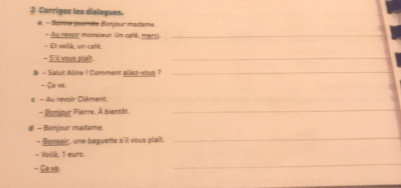 Page 17 exercice 3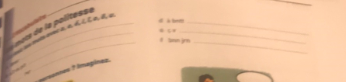 Page 17 exercice 4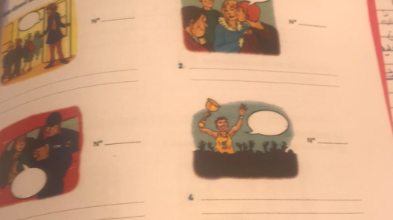 Page 17 exercice 6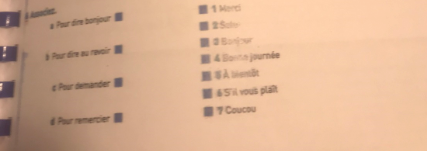 Article indéfiniArticle indéfiniArticle définiArticle définiSingulier plurielSingulier plurielF Une baguetteDes baguettesLa baguetteLes baguettesM Un caféDes cafésLe caféLes cafésF Une école Des écolesL'écoleLes écolesM Un exercice Des exercicesL'exerciceLes exercices